达州市练能职业技能培训有限公司2017年6月第4期培训班学员成绩公告培训时间：2017年6月16日-2017年6月27日考试时间：2017年6月27日上午9点起考试时间：2017年6月27日上午9点起考试时间：2017年6月27日上午9点起序号姓 名所  在  单  位培训形式课程大类课程名称理论实作备注备注1林祖全永兴矿业有限责任公司初训煤矿安全作业瓦斯检查工8786通过通过2陈代祥永兴矿业有限责任公司初训煤矿安全作业探放水工9189通过通过3冯丹永兴矿业有限责任公司初训煤矿安全作业监测监控工、监测电工9287通过通过4彭祥见宣汉县楠木沟煤矿初训煤矿安全作业瓦斯检查工8684通过通过5孙义兵宣汉县楠木沟煤矿初训煤矿安全作业瓦斯检查工8986通过通过6彭昌红宣汉县楠木沟煤矿初训煤矿安全作业监测监控工、监测电工8987通过通过7彭祥清宣汉县楠木沟煤矿初训煤矿安全作业安全检查工9385通过通过8黄孟国宣汉县楠木沟煤矿初训煤矿安全作业安全检查工8485通过通过9杨东宣汉县炉坪煤矿初训煤矿安全作业瓦斯检查工9386通过通过10陈中强宣汉县炉坪煤矿初训煤矿安全作业瓦斯检查工8785通过通过11黄荣波宣汉县炉坪煤矿初训主要负责人和安全管理人员煤矿安全生产管理人员9384通过通过12徐能友宣汉县炉坪煤矿初训主要负责人和安全管理人员煤矿安全生产管理人员9386通过通过13李世富万源市白果乡右岸口煤厂初训煤矿安全作业瓦斯检查工8784通过通过14孔令铺万源市白果乡右岸口煤厂初训主要负责人和安全管理人员煤矿安全生产管理人员8786通过通过15张大青四川省煤碳设计研究院初训煤矿安全作业瓦斯检查工9586通过通过16夏义国四川达县茶园煤电有限公司初训煤矿安全作业瓦斯检查工9085通过通过17黄义成四川达县茶园煤电有限公司初训煤矿安全作业瓦斯检查工9083通过通过18柏子荣四川达县茶园煤电有限公司初训煤矿安全作业瓦斯检查工8984通过通过19蒋加建大竹县西河芋子沟煤矿初训主要负责人和安全管理人员煤矿安全生产管理人员9288通过通过20张帮云大竹县西河芋子沟煤矿初训主要负责人和安全管理人员煤矿安全生产管理人员9682通过通过21徐祥才大竹县西河芋子沟煤矿初训主要负责人和安全管理人员煤矿安全生产管理人员9384通过通过22杨直胜大竹县西河芋子沟煤矿初训主要负责人和安全管理人员煤矿安全生产管理人员9084通过通过23李玲大竹县贺家湾煤矿初训煤矿安全作业监测监控工、监测电工8084通过通过24唐洪专大竹县贺家湾煤矿初训煤矿安全作业安全检查工9587通过通过25彭春大竹县贺家湾煤矿初训煤矿安全作业安全检查工8788通过通过26张尚坤大竹县贺家湾煤矿初训煤矿安全作业安全检查工9186通过通过27亢祖国大竹县贺家湾煤矿初训煤矿安全作业安全检查工9289通过通过28唐光权大竹县贺家湾煤矿初训煤矿安全作业安全检查工9389通过通过29皮远友达州市元亨能源有限公司初训煤矿安全作业瓦斯检查工8986通过通过30徐仁权达州市元亨能源有限公司初训煤矿安全作业瓦斯检查工8484通过通过31赵多国达州市元亨能源有限公司初训煤矿安全作业瓦斯检查工9585通过通过32代秀达州市元亨能源有限公司初训煤矿安全作业监测监控工、监测电工8983通过通过33谢香明达州市全新能源发展有限公司初训煤矿安全作业瓦斯检查工9385通过通过34周宽山达州市全新能源发展有限公司初训煤矿安全作业瓦斯检查工9185通过通过35骆大兴达州市全新能源发展有限公司初训煤矿安全作业瓦斯检查工8386通过通过36杨德成达州市全新能源发展有限公司初训煤矿安全作业瓦斯检查工8285通过通过37钟为江达州市全新能源发展有限公司初训煤矿安全作业瓦斯检查工9188通过通过38彭雨达州市全新能源发展有限公司初训煤矿安全作业瓦斯检查工8185通过通过39李世伍达州市全新能源发展有限公司初训煤矿安全作业瓦斯检查工9186通过通过40兰龙超达州市全新能源发展有限公司初训主要负责人和安全管理人员煤矿安全生产管理人员9186通过通过41唐道海达州市全新能源发展有限公司初训主要负责人和安全管理人员煤矿安全生产管理人员9190通过通过42颜佳国达州市全新能源发展有限公司初训主要负责人和安全管理人员煤矿安全生产管理人员9682通过通过43彭开财达州市全新能源发展有限公司初训煤矿安全作业井下爆破工8686通过通过44熊孟地达州市全新能源发展有限公司初训煤矿安全作业井下爆破工9082通过通过45蔡纪奎达州市全新能源发展有限公司初训煤矿安全作业井下爆破工8384通过通过46刘贵兵达州市全新能源发展有限公司初训煤矿安全作业井下爆破工8788通过通过47肖必全达州市全新能源发展有限公司初训煤矿安全作业监测监控工、监测电工8683通过通过48熊孟斌达州市全新能源发展有限公司初训煤矿安全作业监测监控工、监测电工8984通过通过49刘运顺达州市全新能源发展有限公司初训煤矿安全作业安全检查工9787通过通过50胡家见达州博瑞实业有限公司易家沟煤矿三号井初训煤矿安全作业瓦斯检查工9484通过通过51王进林达州博瑞实业有限公司易家沟煤矿三号井初训主要负责人和安全管理人员煤矿安全生产管理人员8386通过通过52王洪建达州博瑞实业有限公司易家沟煤矿三号井初训煤矿安全作业安全检查工9785通过通过53徐在明达县水窑子煤业有限公司水窑子煤矿初训煤矿安全作业瓦斯检查工9385通过通过54向守恒达县水窑子煤业有限公司水窑子煤矿初训煤矿安全作业探放水工9088通过通过55胡友坤达县水窑子煤业有限公司水窑子煤矿初训煤矿安全作业井下爆破工9083通过通过56屈光贵达县水窑子煤业有限公司水窑子煤矿初训煤矿安全作业井下爆破工8689通过通过57黄雄达县水窑子煤业有限公司水窑子煤矿初训煤矿安全作业井下爆破工8788通过通过58李丹达县水窑子煤业有限公司水窑子煤矿初训煤矿安全作业监测监控工、监测电工8987通过通过59张太辉达县水窑子煤业有限公司水窑子煤矿初训煤矿安全作业安全检查工8588通过通过60郭忠林达县昌隆工贸有限公司达昌煤矿初训主要负责人和安全管理人员煤矿安全生产管理人员9284通过通过61李汉中达县昌隆工贸有限公司达昌煤矿初训主要负责人和安全管理人员煤矿安全生产管理人员9188通过通过62阳锐海达县昌隆工贸有限公司达昌煤矿初训主要负责人和安全管理人员煤矿安全生产管理人员9490通过通过63毛吉发达县昌隆工贸有限公司达昌煤矿初训主要负责人和安全管理人员煤矿安全生产管理人员8788通过通过64李春苓达县昌隆工贸有限公司达昌煤矿初训煤矿安全作业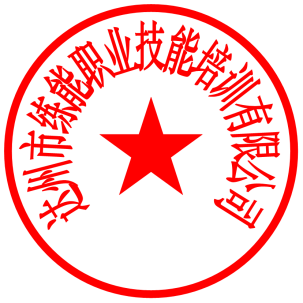 监测监控工、监测电工9288通过通过以上培训学员经考试、考核，成绩合格，办证资料已经上报达州市安监局，证书领取时间请关注本站通知。最终解释权归达州市练能职业技能培训有限公司。达州市练能职业技能培训有限公司2017年6月27日以上培训学员经考试、考核，成绩合格，办证资料已经上报达州市安监局，证书领取时间请关注本站通知。最终解释权归达州市练能职业技能培训有限公司。达州市练能职业技能培训有限公司2017年6月27日以上培训学员经考试、考核，成绩合格，办证资料已经上报达州市安监局，证书领取时间请关注本站通知。最终解释权归达州市练能职业技能培训有限公司。达州市练能职业技能培训有限公司2017年6月27日以上培训学员经考试、考核，成绩合格，办证资料已经上报达州市安监局，证书领取时间请关注本站通知。最终解释权归达州市练能职业技能培训有限公司。达州市练能职业技能培训有限公司2017年6月27日以上培训学员经考试、考核，成绩合格，办证资料已经上报达州市安监局，证书领取时间请关注本站通知。最终解释权归达州市练能职业技能培训有限公司。达州市练能职业技能培训有限公司2017年6月27日以上培训学员经考试、考核，成绩合格，办证资料已经上报达州市安监局，证书领取时间请关注本站通知。最终解释权归达州市练能职业技能培训有限公司。达州市练能职业技能培训有限公司2017年6月27日以上培训学员经考试、考核，成绩合格，办证资料已经上报达州市安监局，证书领取时间请关注本站通知。最终解释权归达州市练能职业技能培训有限公司。达州市练能职业技能培训有限公司2017年6月27日以上培训学员经考试、考核，成绩合格，办证资料已经上报达州市安监局，证书领取时间请关注本站通知。最终解释权归达州市练能职业技能培训有限公司。达州市练能职业技能培训有限公司2017年6月27日以上培训学员经考试、考核，成绩合格，办证资料已经上报达州市安监局，证书领取时间请关注本站通知。最终解释权归达州市练能职业技能培训有限公司。达州市练能职业技能培训有限公司2017年6月27日以上培训学员经考试、考核，成绩合格，办证资料已经上报达州市安监局，证书领取时间请关注本站通知。最终解释权归达州市练能职业技能培训有限公司。达州市练能职业技能培训有限公司2017年6月27日以上培训学员经考试、考核，成绩合格，办证资料已经上报达州市安监局，证书领取时间请关注本站通知。最终解释权归达州市练能职业技能培训有限公司。达州市练能职业技能培训有限公司2017年6月27日以上培训学员经考试、考核，成绩合格，办证资料已经上报达州市安监局，证书领取时间请关注本站通知。最终解释权归达州市练能职业技能培训有限公司。达州市练能职业技能培训有限公司2017年6月27日以上培训学员经考试、考核，成绩合格，办证资料已经上报达州市安监局，证书领取时间请关注本站通知。最终解释权归达州市练能职业技能培训有限公司。达州市练能职业技能培训有限公司2017年6月27日以上培训学员经考试、考核，成绩合格，办证资料已经上报达州市安监局，证书领取时间请关注本站通知。最终解释权归达州市练能职业技能培训有限公司。达州市练能职业技能培训有限公司2017年6月27日以上培训学员经考试、考核，成绩合格，办证资料已经上报达州市安监局，证书领取时间请关注本站通知。最终解释权归达州市练能职业技能培训有限公司。达州市练能职业技能培训有限公司2017年6月27日以上培训学员经考试、考核，成绩合格，办证资料已经上报达州市安监局，证书领取时间请关注本站通知。最终解释权归达州市练能职业技能培训有限公司。达州市练能职业技能培训有限公司2017年6月27日以上培训学员经考试、考核，成绩合格，办证资料已经上报达州市安监局，证书领取时间请关注本站通知。最终解释权归达州市练能职业技能培训有限公司。达州市练能职业技能培训有限公司2017年6月27日以上培训学员经考试、考核，成绩合格，办证资料已经上报达州市安监局，证书领取时间请关注本站通知。最终解释权归达州市练能职业技能培训有限公司。达州市练能职业技能培训有限公司2017年6月27日